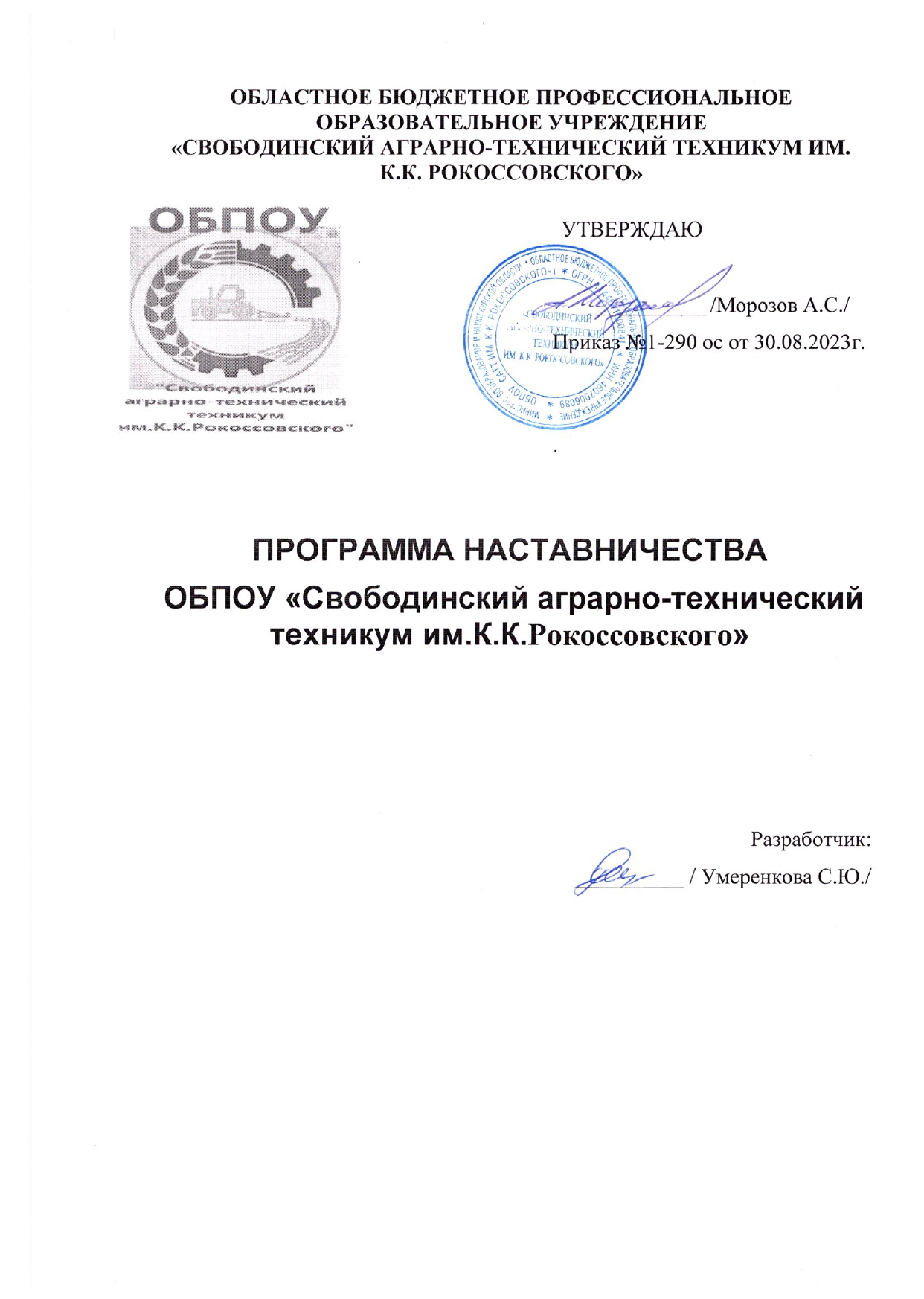 ПОЯСНИТЕЛЬНАЯ ЗАПИСКААктуальность Программы наставничества (далее – Программы) определена государственной политикой в области модернизации профессионального образования. В условиях социально-экономического развития страны и регионов работодатели испытывают кадровый дефицит, потребность в выпускниках профессиональных образовательных организаций, обладающих мультидисциплинарными компетенциями и минимальной потребностью в адаптационном периоде при трудоустройстве.Наставничество представляется универсальной моделью построения отношений внутри любой образовательной организации как технология интенсивного развития личности, передачи опыта и знаний, формирования навыков, компетенций, метакомпетенций и ценностей. Наставник способен стать для наставляемого человеком, который окажет комплексную поддержку на пути социализации, взросления, поиске индивидуальных жизненных целей и путей их достижения, в раскрытии потенциала и возможностей саморазвития и профориентации.Выделить особую роль наставника в процессе формирования личности представляется возможным потому, что в основе наставнических отношений лежат принципы доверия, диалога и конструктивного партнерства и взаимообогащения, а также непосредственная передача личностного и практического опыта от человека к человеку. Взаимодействие осуществляется через неформальное общение и эмоциональную связь участников. Все эти факторы способствуют ускорению процесса передачи социального опыта, быстрому развитию новых компетенций, органичному становлению полноценной личности. Внедрение программ наставничества в ОБПОУ  «Свободинский аграрно-технический техникум им.К.К.Рокоссовского»обеспечит системность и преемственность наставнических отношений и программ.Универсальность технологии наставничества позволяет применять ее для решения целого спектра задач практически любого обучающегося:- обучающегося, который оказался перед ситуацией сложного выбора образовательной траектории или профессии, недостаточно мотивирован к учебе, испытывает трудности с адаптацией в школьном коллективе;- обучающегося, которому сложно раскрыть свой потенциал в рамках стандартной образовательной программы либо который испытывает трудности коммуникации;- обучающегося, который не видит карьерной перспективы и возможности трудоустройства в своем регионе;- обучающегося, которому приходится преодолевать психологические барьеры, и др.Технология наставничества также применима для решения проблем, с которыми сталкиваются педагоги, в том числе:- проблемы молодого специалиста в новом коллективе,- проблемы педагога с большим стажем, ощущающего себя некомфортно в мире новых образовательных технологий или испытывающего кризис профессионального роста, находящегося в ситуации профессионального выгорания.Программа является документом, открытым для внесения изменений и дополнений.ОСНОВОПОЛАГАЮЩИЕ ПРИНЦИПЫ ПРОГРАММЫРеализация программы наставничества в системе образования Российской Федерации с учетом российского законодательства, социально-экономических и других условий наиболее эффективна с опорой на следующие принципы:- принцип научности предполагает применение научно обоснованных и проверенных технологий;- принцип системности предполагает разработку и реализацию программы наставничества с максимальным охватом всех необходимых компонентов;- принцип стратегической целостности определяет необходимость единой целостной стратегии реализации программы наставничества;- принцип легитимности, требующий соответствия деятельности по реализации программы наставничества законодательству Российской Федерации и нормам международного права;- принцип обеспечения суверенных прав личности предполагает честность и открытость взаимоотношений, не допускает покушений на тайну личной жизни, какого-либо воздействия или взаимодействия обманным путем;- принцип аксиологичности подразумевает формирование у наставляемого ценностей законопослушности, уважения к личности, государству и окружающей среде, общечеловеческих ценностей;- принцип продвижения благополучия и безопасности подростка (принцип «не навреди») предполагает реализацию программы наставничества таким образом, чтобы максимально избежать риска нанесения вреда наставляемому (никакие обстоятельства или интересы наставника или программы не могут перекрыть интересы наставляемого);- принцип личной ответственности предполагает ответственное поведение куратора и наставника по отношению к наставляемому и программе наставничества, устойчивость к влиянию стереотипов и предшествующего опыта;- принцип индивидуализации и индивидуальной адекватности, направленный на сохранение индивидуальных приоритетов в создании для наставляемого собственной траектории развития, предполагает реализацию программы наставничества с учетом возрастных, гендерных, культурных, национальных, религиозных и других особенностей наставляемого с целью развития целостной, творческой, социально адаптированной, здоровой личности;принцип равенства признает, что программа наставничества реализуется людьми, имеющими разные гендерные, культурные, национальные, религиозные и другие особенности.Форма наставничества – это способ реализации целевой модели через организацию работы наставнической пары/группы, участники которой находятся в определенной ролевой ситуации, определяемой основной деятельностью и позицией участников.Реализация Программы будет осуществляться посредством использования проектного подхода в соответствие с планами работы по четырем формам наставничества, представленным ниже:ФОРМА НАСТАВНИЧЕСТВА «ПРЕПОДАВАТЕЛЬ – ПРЕПОДАВАТЕЛЬ»Вариант взаимодействия: «опытный педагог – молодой специалист»Предполагает взаимодействие молодого педагога (при опыте работы до 3 лет) или нового специалиста (при смене места работы) с опытным и располагающим ресурсами и навыками специалистом-педагогом, оказывающим первому всестороннюю поддержку.Цель:успешное закрепление на месте работы или в должности педагога молодого специалиста, повышение его профессионального потенциала и уровня, а также создание комфортной профессиональной среды внутри ОБПОУ  «Свободинский аграрно-технический техникум им.К.К.Рокоссовского», позволяющей реализовывать актуальные педагогические задачи на высоком уровне.Задачи:1. Обеспечить наиболее лёгкую адаптацию молодых специалистов в коллективе, в процессе адаптации поддерживать педагога эмоционально, укреплять веру педагога в себя.2. Привитие молодым специалистам интереса к педагогической деятельности и закрепление преподавателя в образовательном учреждении.3. Ускорение процесса профессионального становления преподавателя и развитие способности самостоятельно и качественно выполнять возложенные на него обязанности по занимаемой должности.Ожидаемые результаты.Результатом правильной организации работы наставников будет высокий уровень включенности молодых (новых) специалистов в педагогическую работу, культурную жизнь колледжа, усиление уверенности в собственных силах и развитие личного, творческого и педагогического потенциала. Это окажет положительное влияние на уровень образовательной подготовки и психологический климат в техникуме. Преподаватели-наставляемые получат необходимые для данного периода профессиональной реализации компетенции, профессиональные советы и рекомендации, а также стимул и ресурс для комфортного становления и развития внутри организации.Среди оцениваемых результатов:- повышение уровня удовлетворенности собственной работой и улучшение психоэмоционального состояния;- рост числа специалистов, желающих продолжать свою работу в качестве преподавателя в техникуме;- качественный рост успеваемости и улучшение поведения в студенческих группах;- сокращение числа конфликтов с педагогическим и родительским сообществами;- рост числа собственных профессиональных работ: статей, исследований, методических практик молодого специалиста.Портрет участниковНаставник. Опытный педагог, имеющий профессиональные успехи (победитель различных профессиональных конкурсов, автор учебных пособий и материалов, участник или ведущий вебинаров и семинаров), склонный к активной общественной работе. Обладает лидерскими, организационными и коммуникативными навыками, хорошо развитой эмпатией. Для реализации различных задач возможно выделение двух типов наставников.Наставник-консультант – создает комфортные условия для реализации профессиональных качеств, помогает с организацией процесса и решением конкретных психолого-педагогических и коммуникативных проблем. Контролирует самостоятельную работу молодого специалиста.Наставник-предметник – опытный педагог того же предметного направления, что и молодой педагог, способный осуществлять всестороннюю методическую поддержку преподавания отдельных учебных предметов, дисциплин или МДК.Наставляемый. Молодой специалист, имеющий малый опыт работы до 3 лет, испытывающий трудности с организацией учебного процесса, взаимодействием с учениками, другими педагогами, администрацией или родителями. Специалист, находящийся в процессе адаптации на новом месте работы, которому необходимо получить представление о традициях, особенностях, регламенте и принципах образовательной организации. Педагог, находящийся в состоянии эмоционального выгорания, хронической усталости.Возможные варианты программыВариации ролевых моделей внутри формы «педагог – педагог» могут различаться в зависимости от потребностей самого наставляемого, особенностей колледжа и ресурсов наставника. Основными вариантами могут быть:- взаимодействие «опытный педагог – молодой специалист», классический вариант поддержки для приобретения молодым специалистом необходимых профессиональных навыков (организационных, коммуникационных) и закрепления на месте работы;- взаимодействие «лидер педагогического сообщества – педагог, испытывающий проблемы», конкретная психоэмоциональная поддержка («не могу найти общий язык со студентами», «испытываю стресс во время учебных занятий»), сочетаемая с профессиональной помощью по приобретению и развитию педагогических талантов инициатив;- взаимодействие «педагог-новатор – консервативный педагог», в рамках которого, возможно, более молодой преподаватель помогает опытному представителю овладеть современными программами и цифровыми навыками и технологиями;- взаимодействие «опытный предметник – неопытный предметник», в рамках которого опытный педагог оказывает методическую поддержку по конкретному предмету (поиск пособий, составление рабочих программ и тематических планов и т.д.).Область применения.Форма наставничества «педагог – педагог» может быть использована как часть реализации в техникуме, профессиональной подготовки или переподготовки, как элемент повышения квалификации. Отдельной возможностью реализации с последующим фактическим закреплением является создание широких педагогических проектов для реализации втехникуме: открытые уроки, конкурсы, курсы, творческие мастерские, Школа начинающего педагога, семинары, разработка методических материалов..Форма наставничества: «педагог- педагог». Ролевая модель: «опытный педагог – молодой специалист»Ф.И.О. и должность наставляемого сотрудника Ф.И.О. и должность наставника Срок осуществления плана: с « » 2022 г. по « » 2023 г.Примерная программа работы наставников с молодыми педагогамиПодпись наставника Подпись наставляемого сотрудника _____________________«___» 2022 г. «___»_____________________2031 г.ФОРМА НАСТАВНИЧЕСТВА «РАБОТОДАТЕЛЬ – СТУДЕНТ»Вариант взаимодействия «работодатель – будущий сотрудник»профессиональная поддержка в формате стажировки, направленная на развитие конкретных навыков и компетенций, адаптацию на рабочем месте и последующее трудоустройство.Цель:получение студентом актуализированного профессионального опыта и развитие личностных качеств, необходимых для осознанного целеполагания, самоопределения и самореализации.Задачи:1. Помощь в раскрытии и оценке своего личного и профессионального потенциала.2. Повышение осознанности в вопросах выбора профессии, самоопределения, личностного развития.3. Повышение уровня профессиональной подготовки студента.4. Ускорение процесса освоения основных навыков профессии.5. Содействие выработке навыков профессионального поведения, соответствующего профессионально-этическим стандартам и правилам.6. Развитие у студента интереса к трудовой деятельности в целом.Критерии отбора наставников и наставляемых:- неравнодушный профессионал с большим (от 10 лет) опытом работы;- активной жизненной позицией, высокой квалификацией;- имеет стабильно высокие показатели в работе;- способен и готов делиться опытом, имеет системное представление о своем участке работы, лояльный, поддерживающий стандарты и правила организации;- обладает развитыми коммуникативными навыками, гибкостью в общении, умением отнестись к студенту как к равному в диалоге и потенциально будущему коллеге.Ожидаемые результаты программы:- повышение уровня мотивированности и осознанности студентов в вопросах саморазвития и профессионального образования;- получение конкретных профессиональных навыков, необходимых для вступления в полноценную трудовую деятельность;- расширение штата потенциальных сотрудников региональных предприятий с должным уровнем подготовки, которое позволит совершить качественный скачок в производственном и экономическом развитии региона в долгосрочной перспективе;- адаптация молодого специалиста на потенциальном месте работы, студент решает реальные задачи в рамках своей рабочей деятельности;- сокращение адаптационного периода при прохождении производственной практики и при дальнейшем трудоустройстве за счет того, что студентам передают технологии, навыки, практику деятельности, организационные привычки и паттерны поведения, а также отслеживают их использование, мотивируют и корректируют работу.Форма наставничества: «работодатель - студент». Ролевая модель: «работодатель - будущий сотрудник»Ф.И.О. и должность наставляемогоФ.И.О. и должность наставникаСрок осуществления плана: с « » 2021 г. по « » 2022 г.Примерная программа работы наставников со студентами (потенциальными сотрудниками)Подпись наставника Подпись наставляемого ____________________«____» _______________ 2022 г. « » ____________________ 2023 г.ФОРМА НАСТАВНИЧЕСТВА «СТУДЕНТ – СТУДЕНТ»Варианты взаимодействия «успевающий – неуспевающий», «лидер – пассивный»,«равный – равному»Предполагает взаимодействие студентов техникума, при котором один из них находится на более высокой ступени образования и обладает организаторскими и лидерскими качествами, позволяющими ему оказать весомое влияние на наставляемого, лишенное, тем не менее, строгой субординации.Цель:разносторонняя поддержка студента, либо временная помощь в адаптации к новым условиям обучения.Задачи:1. Помощь в реализации лидерского потенциала, развитие гибких навыков и метакомпетенций.2. Улучшение результатов учебы.3. Улучшение творческих и спортивных результатов.4. Помощь в адаптации к новым условиям среды, в случае, если студент – новичок.5. Формирование благоприятной психоэмоциональной среды среди студентов.6. Рост посещаемости творческих кружков.7. Создание комфортных условий и экологичных коммуникаций внутри образовательной организации.8. Снижение числа жалоб от родителей и педагогов, связанных с конфликтами внутри коллектива обучающихся.9. Формирование устойчивого студенческого сообществаОжидаемые результаты программы:- высокий уровень включенности наставляемых в социальные, культурные и образовательные процессы организации;- улучшение психоэмоционального фона в коллективе, лояльность студентов;- культурное, интеллектуальное, физическое совершенствование, самореализация, а также развитие необходимых компетенций;- количественный и качественный рост успешно реализованных образовательных и социальных проектов в результате совместной работы (над проектами, совместная подготовка к олимпиадам или проведение совместных конкурсов).Портрет участниковНаставник. Активный студент старшей ступени, обладающий лидерскими и организаторскими качествами, нетривиальностью мышления, демонстрирующий высокие образовательные результаты, победитель техникумовских  и региональных олимпиад и соревнований, лидер группы/курса, принимающий активное участие в жизни колледжа (конкурсы, общественная деятельность, внеурочная деятельность). Возможный участник всероссийских организаций или объединений с активной гражданской позицией.Наставляемый.Вариант 1. Пассивный. Социально/ценностно дезориентированный студент с низшей по отношению к наставнику ступени, демонстрирующий неудовлетворительные образовательные результаты или проблемы с поведением, не принимающий участие в жизни техникума, отстраненный от коллектива.Вариант 2. Активный. Обучающийся, нуждающийся в профессиональной поддержке или ресурсах для обмена мнениями и реализации собственных проектов.Возможные варианты программыВариации ролевых моделей внутри формы «студент – студент» могут различаться в зависимости от потребностей наставляемого и ресурсов наставника. Основными вариантами могут быть:- взаимодействие «успевающий – неуспевающий», классический вариант;- поддержки для достижения лучших образовательных результатов;- взаимодействие «лидер – пассивный», психоэмоциональная поддержка с адаптацией в коллективе или развитием коммуникационных, творческих, лидерских навыков;- взаимодействие «равный – равному», в течение которого происходит обмен навыками, например, когда наставник обладает критическим мышлением, а наставляемый – креативным; взаимная поддержка, совместная работа над проектом.Область применения в рамках образовательной программы. Взаимодействие наставника и наставляемого ведется в режиме внеурочной деятельности. Возможна интеграция в «кураторские часы», совместная организация и участие в конкурсах и проектных работах, совместные походы на спортивные/культурные мероприятия, способствующие развитию чувства сопричастности, волонтерство, интеграции в сообщество (особенно важно для задач адаптации).Форма наставничества: «студент-студент». Ролевые модели: «успевающий – неуспевающий», «лидер – пассивный», «равный – равному»Ф.И.О. и группа наставляемогоФ.И.О. и группа наставникаСрок осуществления плана: с « »_____________2022 г. по « »_______________2023 г.Примерная программа работы наставника с наставляемымПодпись наставника Подпись наставляемого _____________________«____» 2022 г. « ______»___________________2023 г.ФОРМА НАСТАВНИЧЕСТВА «СТУДЕНТ – УЧЕНИК»Варианты взаимодействия «активный – пассивный», «активный – активный»Форма предполагает взаимодействие обучающихся общеобразовательной организации и студентов образовательной организации среднего профессионального образования, при которой студент оказывает весомое влияние на наставляемого, помогает ему с профессиональным и личностным самоопределением и способствует ценностному и личностному наполнению, а также коррекции образовательной траектории.Переход от среднего к старшему подростковому возрасту также отмечен изменением отношения ребенка к взрослым, резким снижением успеваемости и потерей интереса к учебе, неприятием общепринятых социальных норм и правил. Наставничество обучающихся общеобразовательных организаций студентами позволит снизить негативные проявления подросткового кризиса и помочь проявить свои способности, а также определиться с выбором дальнейшей траектории обучения.Цель:успешное формирование у школьника представлений о следующей ступени образования, улучшение образовательных результатов, метакомпетенций и мотивации, а также появление ресурсов для осознанного выбора будущей личностной, образовательной и профессиональной траекторий развития.Основные задачи взаимодействия наставника с наставляемым: помощь в определении личных образовательных перспектив, осознании своего образовательного и личностного потенциала; осознанный выбор дальнейших траекторий обучения; развитие гибких навыков: коммуникация, целеполагание, планирование, организация; укрепление связи между региональными образовательными организациями и повышение процента успешно перешедших на новый уровень образования, формирование устойчивого студенческого и школьного сообществ.Ожидаемые результаты. Результатом правильной организации работы наставников будет повышение уровня мотивированности и осознанности школьников в вопросах образования, саморазвития, самореализации и профессионального ориентирования; снижение доли ценностно дезориентированной молодежи; активное развитие гибких навыков, необходимых для гармоничной личности; улучшение образовательных, культурных, спортивных и иных результатов и укрепление школьного сообщества.Среди оцениваемых результатов:- повышение успеваемости и улучшение психоэмоционального фона внутри образовательной организации;- количественный и качественный рост успешно реализованных образовательных и культурных проектов обучающихся;- снижение числа социально и профессионально дезориентированных подростков;- увеличение числа учеников, планирующих стать наставниками в будущем и присоединиться к сообществу профессий педагогической направленности;- увеличение числа студентов, поступающих на охваченные наставнической практикой факультеты и направления.Портрет участниковНаставник. Ответственный, социально активный студент с выраженной гражданской и ценностной позицией, мотивированный к самосовершенствованию и преобразованию окружающей среды. Участник образовательных, спортивных, творческих проектов. Увлекающийся и способный передать свою «творческую энергию» и интересы других. Образец для подражания в плане межличностных отношений, личной самоорганизации и профессиональной компетентности.Наставляемый.Вариант 1. Пассивный. Низко мотивированный, дезориентированный школьник старших классов, не имеющий желания самостоятельно выбирать образовательную траекторию, плохо информированный о карьерных и образовательных перспективах, равнодушный к процессам внутри школы и ее сообщества.Вариант 2. Активный. Мотивированный к получению большего объема информации о карьерных и образовательных возможностях школьник, желающий развить собственные навыки и приобрести метакомпетенции, но не обладающий ресурсом для их получения.Возможные варианты программыВариации ролевых моделей внутри формы «студент – ученик» могут различаться в зависимости от потребностей самого наставляемого, особенностей образовательной организации и ресурсов наставника, основными вариантами могут быть:- взаимодействие «успевающий – неуспевающий», классический вариант поддержки для улучшения образовательных результатов и приобретения навыков самоорганизации и самодисциплины;- взаимодействие «лидер – равнодушный», психоэмоциональная и ценностная поддержка с развитием коммуникативных, творческих, лидерских навыков, мотивация на саморазвитие, образование и осознанный выбор траектории, включение в школьное сообщество;- взаимодействие «равный – другому», в рамках которого происходит обмен навыками, например, когда наставник обладает критическим мышлением, а наставляемый – креативным; взаимная поддержка, активная внеурочная деятельность;Область применения – в рамках образовательной программы. Взаимодействие наставника и наставляемого ведется в режиме внеурочной деятельности. Возможна интеграция в классные часы, организация совместных конкурсов и проектных работ, совместные походы на спортивные или культурные мероприятия, способствующие развитию чувства сопричастности, интеграции в школьное сообщество.Форма наставничества: «студент-ученик». Ролевая модель: «активный-пассивный», «активный-активный»Ф.И.О. и группа наставляемогоФ.И.О. и группа наставникаСрок осуществления плана: с « »_____________2022 г. по « »_______________2023 г.Примерная программа работы наставника с наставляемымПодпись наставника Подпись наставляемого _____________________«____» 2022 г. « ______»___________________2023 г.ЗАКЛЮЧЕНИЕНаставничество представляется универсальной моделью построения отношений внутри любой образовательной организации как технологии интенсивного развития личности, передачи опыта и знаний, формирования навыков, компетенций, метакомпетенций и ценностей. Наставник способен стать для наставляемого человеком, который окажет комплексную поддержку на пути социализации, взросления, поиске индивидуальных жизненных целей и путей их достижения, в раскрытии потенциала и возможностей саморазвития и профориентации.Выделить особую роль наставника в процессе формирования личности представляется возможным потому, что в основе наставнических отношений лежат принципы доверия, диалога и конструктивного партнерства и взаимообогащения, а также непосредственная передача личностного и практического опыта от человека к человеку. Взаимодействие осуществляется через неформальное общение и эмоциональную связь участников. Все эти факторы способствуют ускорению процесса передачи социального опыта, быстрому развитию новых компетенций, органичному становлению полноценной личности. Внедрение программ наставничества в ОБПОУ  «Свободинский аграрно-технический техникум им.К.К.Рокоссовского»  обеспечит системность и преемственность наставнических отношений и программ.Программа отражает новый этап в развитии техникума. В ней представлены цель, задачи, стратегия и тактика развития наставничества, определены мероприятия, проводимые в рамках реализации форм наставничества: «студент – студент», «преподаватель – преподаватель», «работодатель – студент». С Программой наставничества ознакомлены классные руководители учебных групп, преподаватели, обучающиеся, родители.Управление программой осуществляют: куратор проекта – методист; руководители форм наставничества – заведующая отделом профориентации и трудоустройства, заведующие отделениями, педагог-психолог, заведующая педагогической практикой, под руководством директора техникума. Основная функция управленческого состава – определение наставников и наставляемых, обучение наставников, согласование действий наставников и наставляемых по выполнению мероприятий и контроль достижения показателей ее реализации.Программа наставничества является документом, открытым для внесения изменений и дополнений. Ход работы по реализации Программы наставничества анализируется на инструктивно-методических совещаниях. Корректировка Программы и анализ целевых показателей осуществляется в соответствии с положением о реализации целевой модели наставничества в ОБПОУ  «Свободинский аграрно-технический техникум им.К.К.Рокоссовского».Наименование программыПрограмма наставничества в ОБПОУ «Свободинский аграрно-технический техникум им.К.К.Рокоссовского»КураторУмеренкова Светлана Юрьевна, преподавательФормы наставничества, реализуемые в ПОО «студент – студент»«педагог – педагог»«работодатель – студент»«преподаватль-студент»Ответственные лица по формам наставничестваКосенко Михаил ВасильевичКоледова Зинаида ДмитриевнаХохлова Оксана СергеевнаНормативно-методическое обеспечение- Федеральный Закон «Об образовании в Российской Федерации» от 29.12.2012 года № 273-ФЗ;- Распоряжение Минпросвещения России от 25.12.2019 г. № Р-145 «Об утверждении методологии (целевой модели) наставничества обучающихся для организаций, осуществляющих образовательную деятельность по общеобразовательным, дополнительным общеобразо-вательным и программам среднего профессионального образования, в том числе с применением лучших практик обмена опытом между обучающимися»;- Письмо Минпросвещения России от 23.01.2020 № МР-42/02 «О направлении целевой модели наставничества и методических рекомендаций» (вместе с «Методическими рекомендациями по внедрению методологии (целевой модели) наставничества обучающихся для организаций, осуществляющих образовательную деятельность по общеобразовательным, дополнительным общеобразо-вательным и программам среднего профессионального образования, в том числе с применением лучших практик обмена опытом между обучающимися»);Цель программымаксимально полное раскрытие потенциала личности наставляемого, необходимое для успешной личной и профессиональной самореализации в современных условиях неопределенности, а также создание условий для формирования эффективной системы поддержки, самоопределения и профессиональной ориентации обучающихся, преподавателей и молодых специалистов ОБПОУ  «Свободинский аграрно-технический техникум им.К.К.Рокоссовского»Задачи программы- улучшение показателей  ОБПОУ  «Свободинский аграрно-технический техникум им.К.К.Рокоссовского» в образовательной, социокультурной, спортивной и других сферах;- подготовка обучающегося ОБПОУ  «Свободинский аграрно-технический техникум им.К.К.Рокоссовского»к самостоятельной, осознанной и социально продуктивной деятельности в современном мире, отличительными особенностями которого являются нестабильность, неопределенность, изменчивость, сложность, информационная насыщенность;- раскрытие личностного, творческого, профессионального потенциала каждого обучающегося, поддержка формирования и реализации индивидуальной образовательной траектории;- создание психологически комфортной среды для развития и повышения квалификации педагогов, увеличение числа закрепившихся в профессии педагогических кадров;- создание канала эффективного обмена личностным, жизненным и профессиональным опытом для каждого субъекта образовательной и профессиональной деятельности;- привлечение к подготовке квалифицированных кадров для экономики региона опытных специалистов-практиков;- формирование открытого и эффективного сообщества вокруг ОБПОУ  «Свободинский аграрно-технический техникум им.К.К.Рокоссовского», способного на комплексную поддержку, выстраивание доверительных и партнерских отношений.Сроки реализации01.09.2022 – 30.06.2023Планируемые результаты- измеримое улучшение показателей ОБПОУ  «Свободинский аграрно-технический техникум им.К.К.Рокоссовского» в образовательной, культурной, спортивной и других сферах;- рост числа обучающихся, успешно прошедших профориентационные и иные мероприятия;- улучшение психологического климата в образовательном учреждении как среди обучающихся, так и внутри педагогического коллектива, связанное с выстраиванием долгосрочных и «экологичных» коммуникаций на основе партнерства;- практическая реализация концепции построения индивидуальных образовательных траекторий и личностного подхода к обучению;- измеримое улучшение личных показателей эффективности педагогов и сотрудников предприятий реального сектора экономики, связанное с развитием гибких навыков и метакомпетенций;- появление собственных продуктов педагогической деятельности (ЭОР, публикаций, методических разработок, дидактических материалов);- участие молодых педагогов в профессиональных конкурсах, фестивалях и др.Этапы реализации программыЭтап 1. Подготовка условий для запуска Целевой моделиЭтап 2. Формирование базы наставляемыхЭтап 3. Формирование базы наставниковЭтап 4. Отбор/выдвижение наставниковЭтап 5. Формирование наставнических пар/группЭтап 6. Организация и осуществление работы наставнических пар/группЭтап 7. Завершение внедрения Целевой моделиУсловия реализации программыКадровое обеспечение реализации программы наставничестваВ реализации программы наставничества участвуют опытные педагоги, имеющие профессиональные успехи, склонные к активной общественной работе, обладающие лидерскими, организационными и коммуникативными навыками, хорошо развитой эмпатией.Кадровая система реализации программы наставничества в рамках образовательной деятельности колледжа предусматривает, независимо от форм наставничества три главные роли участников:- наставляемый – участник программы, который через взаимодействие с наставником и при его помощи и поддержке решает конкретные жизненные задачи, личные и профессиональные, приобретает новый опыт и развивает новые навыки и компетенции.Наставляемым может стать учащийся, студент, молодой специалист на условиях свободного вхождения в выбранную программу.- наставник – участник программы, имеющий успешный опыт в достижении жизненного результата, личностного и профессионального, способный и готовый поделиться этим опытом и навыками, необходимыми для поддержки процессов самореализации и самосовершенствования наставляемого. Наставниками могут быть студенты, представители сообществ выпускников ОУ, педагоги и иные должностные лица ОУ, сотрудники организаций-партнеров.- куратор – сотрудник колледжа, который отвечает за организацию цикла программы наставничества.Учебно-методическое обеспечение программы наставничестваПедагогическим коллективом колледжа ведется учебно-методическая работа, которая направлена на создание современного учебно-методического обеспечения программы наставничества в соответствии с Распоряжением Минпросвещения России от 25.12.2019 N Р-145 «Об утверждении методологии (целевой модели) наставничества обучающихся для организаций, осуществляющих образовательную деятельность по общеобразовательным, дополнительным общеобразовательным и программам среднего профессионального образования, в том числе с применением лучших практик обмена опытом между обучающимися».Материально-техническое обеспечение программы наставничестваПри реализации программы наставничества используется материально-техническая база ОБПОУ  «Свободинский аграрно-технический техникум им.К.К.Рокоссовского»: (кабинеты, лаборатории и их оборудование, библиотеки, ЭОР, ЦОР и пр.)№ п/пМероприятиеДеятельность наставникаПланируемыйрезультатФактическийрезультатСроки1Познакомиться с ОО, с ее особенностями, направлениямиразвития, помещениями. Изучитьсайт ОО.Познакомить с ОО, с ееособенностями, направлениями развития, помещениями. Изучитьсайт ОО.Социальная адаптация.сентябрь2Изучить кодекс этики и служебного поведения сотрудника ОО.Познакомить с кодексом этики ислужебного поведения сотрудника ООСоциальная адаптация.сентябрь3Познакомиться с коллективом: педагоги дисциплин, педагог- психолог, соц. педагог, бухгалтерия, библиотека, методист.Знакомство с коллективомСоциальная адаптация.сентябрь4Выявление профессиональных проблем и образовательныхзапросов молодого специалиста.Подбор материалов, методик. Собеседование.Создание индивидуального плана молодого специалиста.сентябрь5Изучение нормативно-правовой базы, локальных актов.Ведение документации.Изучению ФГОС СПО, локальных актов ОО. Составление рабочей программы. Обучение правиламзаполнения журнала, заполнениеэлектронного журнала.Компетентность молодого специалиста при работе с документами.сентябрь6Ознакомление с Индивидуальным планом педагога.Разработка индивидуального плана педагогаНаличие индивидуального плана педагога.сентябрь7Перенять успешный опыт и провести мероприятие вместе с наставником.Перенять успешный опыт и провести вместе с наставником мероприятиеПроведение мероприятия, самоанализ.1 семестр8Оказание методической помощи наставником.Выбор методической темы, освоение технологии работы над выбранной темойОписание методической темы.сентябрь- октябрь9Проектирование и анализ образовательной деятельности в контексте требований ФГОС.Открытые занятия наставника, педагогов ОО, их анализ.Разработка инструментария длясамостоятельного проектирования урока.Компетентность молодого педагога в проектировании и анализе урока.в течение года10Освоение современных образовательных технологий.Планирование и организация мастер- классов наставника и педагогов школы.Обогащение опыта, умение молодого педагога использовать широкийарсенал современных методови технологий обучения.в течение года11Создание портфолио.Организация деятельности поизучению вопроса.Работа над портфолиов течение года12Введение в процесс аттестации. Требования к квалификации.Изучение нормативных документов по аттестации педагогических работниковПодготовка молодогоспециалиста к прохождению аттестации.в течение года13Организация продуктивнойдеятельности.Разработка программ, КИМов, ФОСов и др.Методические продукты.в течение года14Проектирование уроков в контексте требований ФГОС.Организация самостоятельногопроектирования урока Мастер-класс. Анализ и самоанализ уроков.Компетентность молодогопедагога в проектировании и анализе урока.в течение года15Участие в мероприятиях различного уровня.Помощь в организации и участия в мероприятиях различного уровня совместно с наставником и самостоятельно.Участие в мероприятиях различного уровня совместно с наставником исамостоятельно.в течение года16Итоги реализации программы.Подготовка отчета наставника имолодого специалистадо 15 мая17Мониторинг первого года реализации программы, выявление сложностей молодого педагога.Подготовка опроса.Корректировка программы на следующий учебный год.до 30 мая№п/пСодержание работыПланируемыйрезультатФактическийрезультатСроки1234567891011121314151617№ п/пМероприятиеДеятельность наставникаПланируемый результатФактическ ийрезультатСроки1Информирование обучающихся о подготовке программы, сбор предварительныхзапросов.Собеседование,анкетирование.Выявление потенциальных наставляемых и их проблем,знакомство с программой и наставниками.сентябрь2Знакомство с ОО, инфраструктурой,правилами поведения.сентябрь3Знакомство с коллективом и налаживание взаимодействия с педагогами,администрацией.Установление комфортного взаимодействия, формата работы,построение доверительных отношений.сентябрь4Ознакомление с нормативно-правовой базой, планом работы.Совместное формирование целей на ближайший период работы,создание карты будущей работы,примерный план и формат встреч.сентябрь5Знакомство с успешным опытом и эффективной деятельностью.Мотивация наставляемых к активной работе самосовершенствованию на протяжении всего учебного года.сентябрь- октябрь6Помощь в создании иведении портфолио.Работа над портфолио.в течение года7Участие в заседанияхстуд. актива.ежемесячно8Совместное участие во внутритехникумовскихмероприятиях.В соответствии с планом воспитательной работы научебный год.в течение года9Совместное участие в городских, региональных и федеральныхмероприятиях.В соответствии с планом воспитательной работы на учебный год.в течение года10Итоги реализациипрограммы.Подготовкаотчетов.до 15 мая№ п/пМероприятиеДеятельность наставникаПланируемый результатФактическ ийрезультатСроки1Информирование обучающихся о подготовке программы, сбор предварительныхзапросов.Собеседовани е,анкетировани е.Выявление потенциальных наставляемых и их проблем,знакомство с программой и наставниками.сентябрь2Знакомство с ОО, инфраструктурой,правилами поведения.сентябрь3Знакомство с коллективом и налаживание взаимодействия с педагогами,администрацией.Установление комфортного взаимодействия, формата работы,построение доверительных отношений.сентябрь4Ознакомление с нормативно-правовой базой, планом работы.Совместное формирование целей на ближайший период работы,создание карты будущей работы,примерный план и формат встреч.сентябрь5Знакомство с успешным опытом и эффективной деятельностью.Мотивация наставляемых к активной работе самосовершенствованию на протяжении всего учебного года.сентябрь- октябрь6Помощь в создании иведении портфолио.Работа над портфолио.в течение года7Участие в заседанияхстуд. актива.ежемесячно8Совместное участие во внутритехникумовскихмероприятиях.В соответствии с планом воспитательной работы научебный год.в течение года9Совместное участие в городских, региональных и федеральныхмероприятиях.В соответствии с планом воспитательной работы на учебный год.в течение года10Итоги реализациипрограммы.Подготовкаотчетов.до 15 мая